IL-OB-720-05ZAPISNIK O ISPITIVANJU SADRŽAJA VODE-Geotehničko istraživanje i ispitivanje – Laboratorijsko ispitivanje tla – Dio 1: Određivanje sadržaja vodeBAS EN ISO 17892-1 : 2016-Broj radnog naloga: 30-02-03-Broj uzorka:Ispitivač:Kontrola:Opis uzorka prema ISO 14688-1:Metoda:Datum ispitivanja:Minimalana masa uzorka u odabranom tlu će biti u skladu sa tabelom: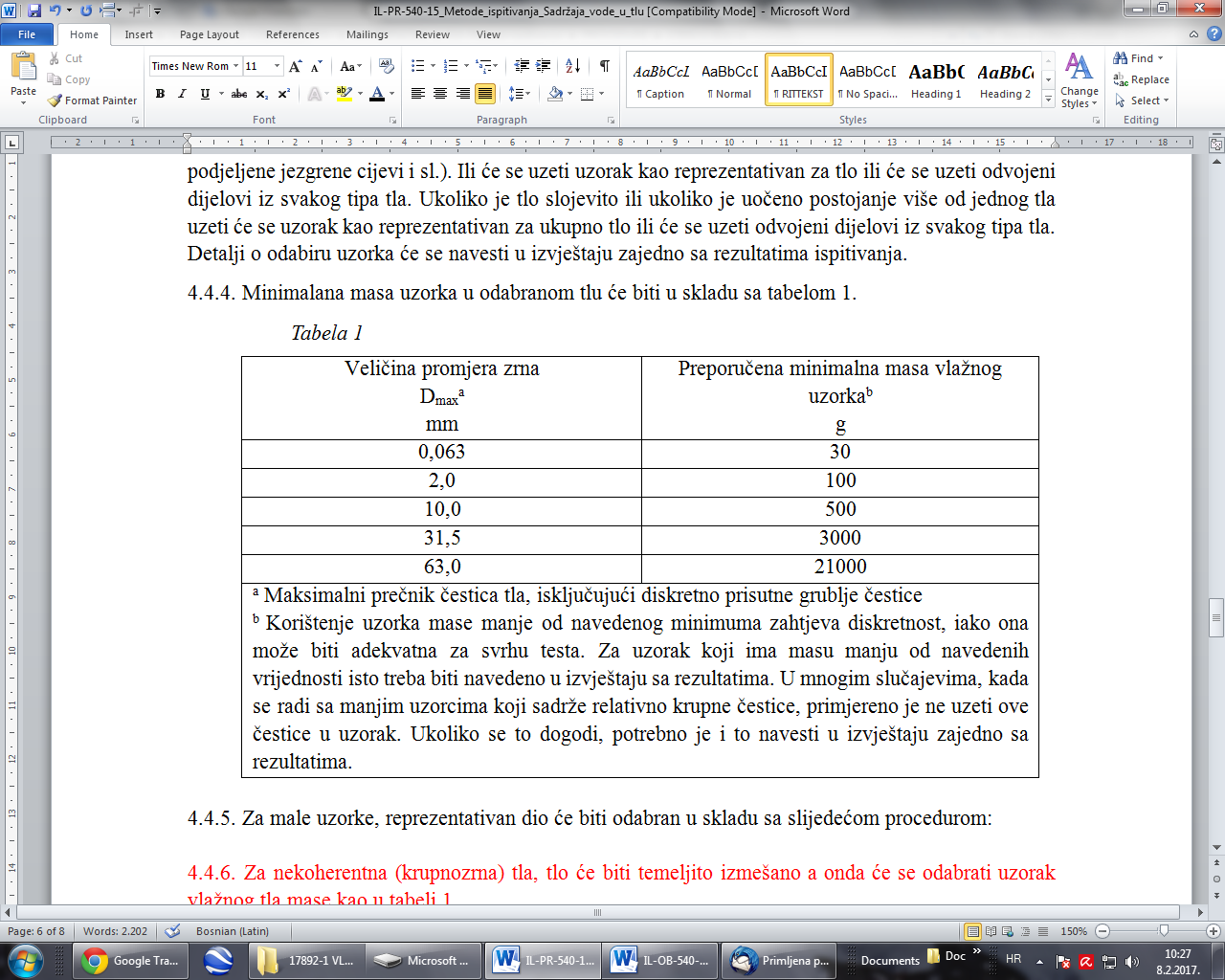 Vaga mora imati tačnost od:0,01 g ili 0,1% vagane mase, koja god vrijednost je većaTemperatura u prostoriji (dozvoljena 3 do 30°C)Vlaga u prostoriji(Ako je >60% koristiti poklopce / eksikator)Izračunavanje sadržaja vode u tluIIIIIIMasa posude  (g) ,                                             mcMasa posude i vlažnog uzorka  (g),                  m1Masa posude i suhog uzorka  (g) ,                    m2Masa vode  (g) ,                                                 mwMasa suhog uzorka  (g) ,                                   mdDobijena vrijednost sadržaja vode,               w (%)Dobijena srednja vrijednost sadržaja vode,  w (%)Formula za izračunavanje sadržaja vode u tlu:Početaka sušenja uzoraka,  vrijeme (t1) / datumKraj sušenja uzoraka,          vrijeme (t2) / datumNapomena (upisati sva odstupanja npr. ako je uzorak manji od 50cm3):